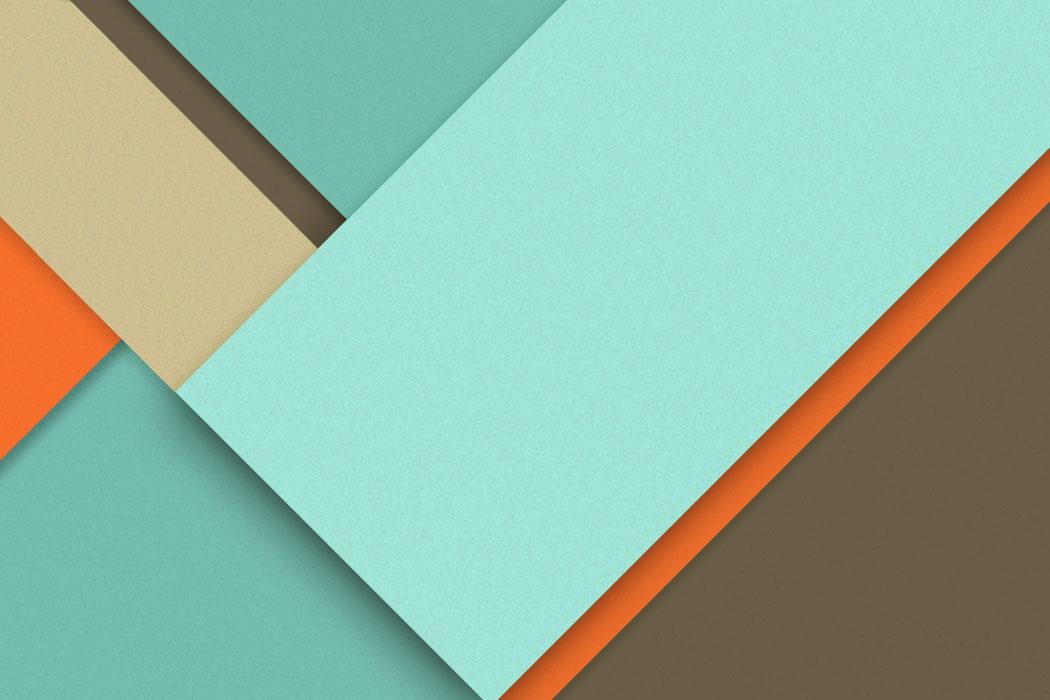 Gambling Screen12.10.2023John Noonan, Tom Maier, Martin Rybertt, Joseph Huebner, Justin ShareSenior Design University of Notre DameTable of ContentsSection 1 Introduction……………………………………………………… # 3Section 2 Problem Statement and Proposed Solution…………………. # 4Section 3 System Requirements…………………………………………. # Section 4 System Block Diagram………………………………………… # Section 5 High Level Design Decisions…………………………………. #Section 6 Major Component Costs………………………………………. #Section 7 Conclusion……………………………………………………… #Section 8 References……………………………………………………… # Introduction	The document is put together as an overview for Team Gamblers’ Spring 2024 senior design project. The document will represent a high level technical overview detailing the full design process and the technology used in the device. Also covered will be the features and interface(s). The system requirements will be discussed in detail in section (3). More abstract drawings will be included to show the overall design. Problem Statement and Proposed SolutionCurrently, the sports betting industry is estimated to be worth $81.7 billion dollars raking the interest of 46% of Americans – 106 million people – with 7.3 million being daily bettors according to Nielsen. This industry is only expected to grow and continue increasing its market and associated industries. These services include fantasy drafts, statistics-tracking apps, and advertising, where a 30 second commercial in Super Bowl LVII reportedly cost 7 million. It is known to many that this is an industry that will continue to grow, therefore, it is crucial that user experience grows alongside it. Presently, sports betting and broadcasting are not synchronized, for example, a commentator might give their own prediction, or certain player statistics may be shown. However, this might not necessarily translate into an user’s own prediction or bet, moving the user’s attention away from the television screen, inconveniencing their experience. As users continuously refresh their phone apps to track their bets, they miss out on the actual games being played. As a solution to this issue, our team aims to produce a product that updates in real time while providing an easy to reference interface. No longer will a viewer have to choose between giving their attention to the broadcast versus tracking their wagers placed. System RequirementsGive the overall system requirements. Meeting these requirements will make yoursystem solve the problem you are trying to solve.The system requirements are the most important part of this document. Theserequirements guide you design decisions. The can come from multiple sources:Features that your product has to have.How the product is used and installed.Safety issues related to the product.Some things to think about are:What capabilities are required of the embedded intelligence?How is the device powered? If it runs on batteries, what kinds of batteries areused, how long should the system be able to run on the batteries, etc? How doesthe user replace/recharge the batteries?There are lots of requirements related to wireless interfaces. How many devicesneed to be supported? What range is required?What are the user interfaces?How is the system installed and used?If you project involves voltages and or currents that may be dangerous, what aresafety requirements associated with your system.What are the mechanical requirements, such as weight, size, etc.System Block DiagramOverall System:I find it easiest to proceed with making design decisions by first breaking the systemdown into subsystems. Note this can be an iterative process. For example, I mightchoose to group the user interface (input and output) into a single subsystem. While thismight make sense, if there are multiple outputs and inputs (such as an on-devicedisplay and a smart phone interface display) it might make sense to have separateblocks for different parts of the user interface.Subsystem1 and Interface Requirements:The requirements of each subsystem or major interface are described here bysubsystem. These lower level requirements support the overall system requirements.Note that major interfaces (such as a wireless interface) should be described like anyother subsystem. Don’t forget that there will be software as well has hardware in manyof the subsystems, and that software will have requirements.The system requirements must be met by the system as a whole, and thoserequirements naturally migrate to subsystems that comprise the system. Depending onthe system decomposition, requirements may be met entirely by a subsystem, orthrough the combined actions of multiple subsystems.Subsystem2 and Interface Requirements:…Future Enhancement RequirementsThe system requirements must be met by the system as a whole, and thoserequirements naturally migrate to subsystems that comprise the system. Depending onthe system decomposition, requirements may be met entirely by a subsystem, orthrough the combined actions of multiple subsystems.High Level Design DecisionsBroken down by subsystem and major interface, this section presents your high leveldesign of each subsystem or interface. Your design decisions should be guided bychoosing options which best support you system requirements.For each subsystem or major interface, you should describe the function or interfaceand the devices that will be used to realize the functions performed by the subsystem.The decision level is not to the level of a complete schematic, but it is necessary toidentify the major components that will be used because those choices affect otherdesign decisions.If a subsystem contains embedded intelligence, the requirements listed earlier shouldallow you to specify a microcontroller (based again on requirements like cost, power(electrical), power (processing power), I/O and interface requirements, etc.)Keep in mind related issues, like how each subsystem is going to be powered, howclocked devices will get required clocks, etc.Major Component CostsScreenhttps://www.pcliquidations.com/p102412-dell-p2017h-20-led?msclkid=7c876a50232e18f2ebac0f34d5ff4b4f&utm_source=bing&utm_medium=cpc&utm_campaign=OMG%20(L)%20%7C%20CPCS_PCLiq-Shopping&utm_term=4581046492278425&utm_content=Products $60ESP 32 x3 https://www.amazon.com/Teyleten-Robot-ESP-WROOM-32-Development-Microcontroller/dp/B08246MCL5/ref=asc_df_B08246MCL5&mcid=1b134290eb803e21bd193c6d842b87db?tag=bingshoppinga-20&linkCode=df0&hvadid=79989585930715&hvnetw=o&hvqmt=e&hvbmt=be&hvdev=c&hvlocint=&hvlocphy=&hvtargid=pla-4583589115602919&th=1 $20Sound Barhttps://www.amazon.com/BESTISAN-Bluetooth-Adjustable-Switching-Mode%EF%BC%8CReset/dp/B0CDR79G9M/ref=sr_1_30?keywords=18%2Binch%2Bsound%2Bbar&qid=1701115974&sr=8-30&th=1 $40LED Striphttps://www.jameco.com/z/1138-Adafruit-Industries-Adafruit-NeoPixel-Digital-RGB-LED-Weatherproof-White-Strip-60-LED-1m_2212015.html?CID=BINGMC&msclkid=8bcabbaaaf381d4522c3dece52f1160a $35/per meterCircuit Board $50ConclusionsReferenceshttps://www.nielsen.com/insights/2021/sports-betting-whos-in-and-how-much-of-an-opportunity-do-they-represent/#:~:text=Specifically%2C%2046%25%20of%20American%20adults,are%20already%20daily%20fantasy%20bettorshttps://www.nbcdfw.com/news/sports/see-how-much-super-bowl-commercials-cost-in-2023-and-past-years/3190817/#:~:text=In%202023%2C%20a%2030-second,2020%3A%20%245.6%20millionhttps://www.driveresearch.com/market-research-company-blog/sports-betting-statistics/https://github.com/andrewrjohn/scoreboard-api 